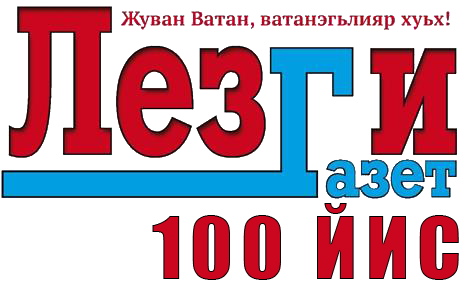 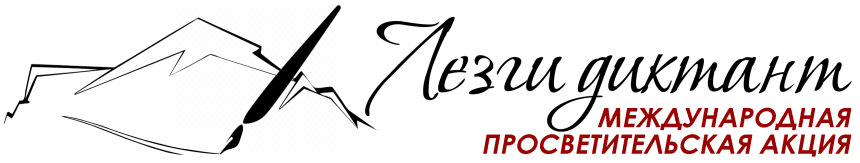 БЛАНК РЕГИСТРАЦИИИдентификационный номер _________________________________________Фамилия___________________________________________________________Имя_______________________________________________________________Отчество___________________________________________________________Город/населенный пункт проведения диктанта______________________________________________________________________________________________Школа/вуз/ссуз ______________________________________________________(в случае если диктант проводится не в учебном заведении, поле оставляем пустым)____________________________________________________________________Адрес электронной почты (e-mail)_______________________________________Идентификационный номер_______________________Название______________________________________________________________________________________________________________________________________________________________________________________________________________________________________________________________________________________________________________________________________________________________________________________________________________________________________________________________________________________________________________________________________________________________________________________________________________________________________________________________________________________________________________________________________________________________________________________________________________________________________________________________________________________________________________________________________________________________________________________________________________________________________________________________________________________________________________________________________________________________________________________________________________________________________________________________________________________________________________________________________________________________________________________________________________________________________________________________________________________________________________________________________________________________________________________________________________________________________________________________________________________________________________________________________________________________________________________________________________________________________________________________________________________________________________________________________________________________________________________________________________________________________________________________________________________________________________________________________________________________________________________________________________________________________________________________________________________________________________________________________________________________________________________________________________________________________________(в случае нехватки места продолжить на обороте)